Délégation régionale académique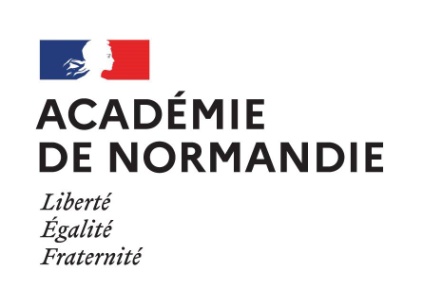  à la jeunesse, à l’engagement et aux sports APPEL À PROJETS RÉGIONAL 2021FDVA 2 « FONCTIONNEMENT et PROJETS NOUVEAUX OU INNOVANTS »Cet appel à projet régional concerne les projets nouveaux ou innovants et les projets de fonctionnement à caractère régional ou interdépartemental.Pour les projets départementaux (fonctionnement, projets nouveaux ou innovants), se reporter aux appels à projets proposés par les Services Départementaux à la Jeunesse, à l’Engagement et aux SportsPour information, depuis le 1er janvier 2021, les missions et les personnels Jeunesse et Sports – Vie Associative  de l’ex DRDJSCS de Normandie ont intégré la DRAJES (délégation régionale académique Jeunesse, Engagement, Sport) au Rectorat de la région académique Normandie. Les missions et les personnels Jeunesse et Sport des DDCS(PP) et  de la DDD 76 sont placés au sein des directions des services départementaux à l’éducation nationale (DSDEN) dans des Services Départementaux à la Jeunesse, à l’Engagement et aux Sports (SDJES).Sommaire :Préambule Le décret n° 2018-460 du 8 juin 2018 relatif au fonds pour le développement de la vie associative prévoit qu’il a pour objet de contribuer au développement des associations, notamment par l’attribution de concours financiers pour le financement global de l'activité d'une association ou la mise en œuvre de projets ou d'activités qu'elle a créés dans le cadre du développement de nouveaux services. Le principal bénéfice attendu est le soutien du tissu associatif local et de son maillage territorial et dans toutes ses composantes sectorielles, l’accompagnement de ses projets innovants à impact notable pour le territoire et contribuant à la consolidation du secteur associatif de ce territoire. Distincte de la note d’orientation relative au soutien à la formation des bénévoles qui est un autre volet de financement du FDVA, la présente note d’orientation a pour objet de définir pour l’année 2021, les priorités de financement ainsi que les modalités de l’octroi des concours financiers pour le soutien au financement global ou à un ou plusieurs nouveaux projets ou activités des associations du département, sur décision du préfet de région après avis du collège départemental. Elle précise les associations éligibles, les priorités concernant les actions pouvant faire l’objet d’un soutien, les modalités financières retenues, ainsi que la constitution du dossier de demande de subvention.Par une note du 1er janvier 2021, le Directeur de la Jeunesse, de l’Education Populaire et de la Vie Associative, demande de soutenir également cette année les fédérations et associations d’envergure interdépartementale ou régionale. Les projets et demandes de cette envergure dépassant la compétence territoriale de chaque collège départemental, seront soumis pour avis à la commission régionale du FDVA.Associations éligiblesSont éligibles, les associations de tout secteur, régies par la loi du 1er juillet 1901 et son décret d’application ou par le droit local, sans condition d’agrément. Les associations éligibles doivent répondre aux trois conditions du tronc commun d’agrément fixé par l'article 25-1 de la loi n°2000-321 du 12 avril 2000 relative aux droits des citoyens dans leurs relations avec les administrations: l’objet d’intérêt général, la gouvernance démocratique et la transparence financière. Elles doivent respecter la liberté de conscience et ne pas proposer d’actions à visée communautariste ou sectaire. Les associations défendant un secteur professionnel et celles défendant essentiellement les intérêts communs d’un public adhérent ne sont pas éligibles. Ne sont pas éligibles les associations cultuelles, para administratives ou le financement de partis politiques. Sans exclure les associations plus grandes ou les têtes de réseau, les petites associations (définies comme employant deux salariés au plus) sont une cible privilégiée de ce volet du FDVA.Un établissement secondaire d’une association nationale éligible, domicilié en Normandie, peut aussi solliciter une subvention auprès du FDVA pour des actions sous réserve qu’il dispose d’un numéro SIRET propre, d’un compte bancaire séparé et d’une délégation de pouvoirs de l’association nationale. Tout établissement secondaire qui ne dispose pas de ces éléments ne peut déposer de dossier séparé et transmettra en conséquence son ou ses projet(s) au siège de l’association qui déposera la demande auprès de l’autorité concernée (SDJES du siège, selon le cas).Actions éligiblesLa qualité du projet présenté constitue un élément d’appréciation prioritaire d’une demande de subvention. La demande doit donc être étayée et justifier le besoin particulier d’un financement.Deux types de demandes ont vocation à être soutenus :Pour 2021, un financement peut être apporté à un projet innovant ou nouveau*, en cohérence avec l’objet de l’association, qui concourt au développement, à la consolidation, à la structuration de la diversité de la vie associative locale. *Par « nouveau » ; il faut entendre : « introduire quelque chose de nouveau dans la pratique, au regard de ce qui se fait ailleurs ».Cette nouveauté peut concerner la nature de l’action, le territoire d’intervention, et/ou la gouvernance du projet, c'est-à-dire la méthode et le pilotage.  Par « innovant », il faut entendre : « diffusable et transférable (à d’autres associations, dans d’autres lieux, etc.). Aussi, il est souhaitable de faire apparaître dans la demande de subvention les moyens de transmission ou de partage envisagés ». « pérenne (toute l’année) et ne pas se résumer uniquement à un événementiel (concert, journée, festival, etc.) ». Seront plus particulièrement soutenus:Les projets dont l’action concourt au dynamisme de la vie locale, à la participation citoyenne et à la création de richesses sociales ou économiques durables à l’impact notable pour le territoire, notamment ceux ruraux, moins peuplés, ou plus enclavés géographiquement ;Les projets qui démontrent une capacité à mobiliser, dans le territoire, une large participation de bénévoles notamment réguliers, de volontaires, de citoyens dont des personnes ayant moins d’opportunités ou en situation de fragilité le cas échéant ;Les projets qui concourent à développer une offre d’appui et d’accompagnement aux petites associations locales et à leurs bénévoles, sans cantonner l’appui à un secteur associatif exclusivement ou aux membres de l’association ou des associations qui portent le projet : création et mise à disposition d’outils, mise en place d’espaces de rencontres et d’information, maillage de lieux ressources sur le territoire, coopération inter-associative, etc. Les projets qui s’inscriront dans le cahier des charges des points d’appui à la vie associative (PAVA) normands sont éligibles. Les projets apportant, pour le territoire, une innovation sociale, environnementale ou sociétale en réponse à des besoins non couverts, une innovation économique (en termes de modèle économique ou de services non satisfaits), une évolution innovante de la gouvernance.Les projets contribuant à lever les freins à la reprise et au maintien dans l’emploi, à l'accès au logement et à la mobilité. Les projets pourront par exemple favoriser l’accès au logement (colocation solidaire, cautionnement et garanties…), la mobilité en milieu rural (covoiturage, partage de véhicule, entraide sur l’apprentissage du code….), notamment dans un objectif d’accès à l’emploi mais aussi d’accès aux pratiques culturelles (solutions offertes aux parents pour la garde de leurs enfants)Les projets qui contribuent à développer « le savoir rouler à vélo » pour les enfants  âgés de 6 à 11 ansLes projets qui permettent d’étendre le territoire des dispositifs innovants existants localement (notamment dans le domaine logement / transport) à des territoires non couverts.Un financement peut être apporté au fonctionnement global d’une association dont le budget prévisionnel est compris entre 5 000 et 100 000 €Seront plus particulièrement soutenues :Les associations dont l’action concourt au dynamisme de la vie locale, à la consolidation de la vie associative locale, et à la création de richesses sociales ou économiques durables à l’impact notable pour le territoire, notamment ceux ruraux, moins peuplés ou plus enclavés géographiquement ; Les associations qui démontrent une capacité à mobiliser et rassembler une participation citoyenne significative par rapport au territoire, notamment de bénévoles réguliers, a fortiori si cette participation reflète une mixité sociale et inclut des personnes ayant moins d’opportunités.A titre d’exemple, les aspects suivants seront pris en compte : nombre de bénévoles actifs au sein de l’association, nombre de citoyens concernés par l’action de l’association, nombre de partenariats de l’association avec d’autres acteurs du territoire…Actions interdépartementalesPour être caractérisée d’interdépartementale, l’action doit se dérouler au moins sur 2 départements normands.Actions non-éligiblesLes actions de formation : celles des bénévoles sont éligibles au titre de l’autre volet du FDVA : FDVA 1  « Formation des bénévoles » ; celles des volontaires ou des salariés le sont au titre d’autres dispositifs;Les études qui sont soutenues au titre du FDVA national ;Les subventions d’investissement (hors achat de matériel courant). Les demandes de subvention ne peuvent donc se limiter à l’acquisition de biens amortissables.Orientations  régionalesLa commission régionale consultative de la vie associative   du 18 décembre 2020 a défini et proposé les orientations régionales de financement suivantes:Pour les projets nouveaux ou innovants :Structurer les politiques autour de l’accompagnement et l’information des associations (PAVA, CRIB, associations structurantes,…)Accompagner la transition numérique des associations(Passer de la gestion « papier » à la gestion « informatique » de l’association, développer la communication numérique (utilisation des courriels, site internet…), utilisation ou élaboration de logiciels libres, réemploi de matériel,…)Accompagner la création et le développement de partenariats économiques territoriaux (Mécénat, mécénat de compétences, mise en place de collaborations entre acteurs privés lucratifs et non lucratifs, responsabilité sociale des associations, économie circulaire…)Favoriser l’engagement associatif des jeunes (Ex : Junior associations, maisons des lycéens, renouvellement des instances associatives, dialogue structuré...)Pour le fonctionnement :Favoriser les associations employant 2 équivalents temps plein (ETP) ou moinsFavoriser les associations dont le nombre d’adhérents (personnes ayant payé leur cotisation à l’association) est significatif au regard de l’objet de l’association et de son territoire, ainsi qu’un nombre de bénévoles significatif.Favoriser les associations dont le budget prévisionnel pour l’année en cours se situe entre 5 000 € et 100 000 € (hors valorisation du bénévolat)Modalités financières1°- Les subventions allouées peuvent être comprises entre 1 000 € et 15 000 €. Si l’objet de la demande le justifie, et sur la base du compte-rendu financier détaillant les avancées du projet, le soutien peut être reconductible. Des subventions peuvent toutefois être accordées sous ce seuil ou au-dessus de ce plafond si la nature du projet ou son portage inter-associatif le justifie, ou les spécificités d’un territoire et son panorama associatif spécifique (ex. rural, etc.).2° - Il est rappelé qu’une subvention étant par nature discrétionnaire, il appartient à l’administration d’apprécier le caractère suffisant des justifications apportées et de fixer en conséquence le montant du concours financier apporté. 3° - Les associations ayant bénéficié d’une subvention au titre du FDVA d’un exercice antérieur doivent impérativement faire parvenir le compte rendu financier prévu par l’article 10 de la loi n°2000-321 relative aux droits des citoyens dans leurs relations avec l’administration via Le Compte Asso (https://lecompteasso.associations.gouv.fr) . En l’absence de ce compte-rendu, aucun financement au titre ne pourra être attribué l’année suivante. Dans le contexte de crise sanitaire, les associations sont invitées à lire attentivement la circulaire 6166/SG du Premier Ministre en date du 6 mai : https://www.legifrance.gouv.fr/circulaire/id/44976Plusieurs cas de figure y sont présentés, notamment en cas de report partiel ou total d’actions subventionnées en 2020 en raison de la crise COVID. Une attestation sur l’honneur est à renseigner et à envoyer au service instructeur.En l’absence de compte rendu détaillé si l’action a été menée, ou d’attestation sur l’honneur indiquant un report ou une annulation,  aucun financement au titre du FDVA 2 «régional » ne pourra être attribué en 2021. Les services instructeurs procéderont à une analyse bienveillante de chaque situation. Les associations qui souhaitent déposer une nouvelle demande en 2021 alors que leur projet 2020 a été reporté en auront la possibilité. Mais il leur est vivement recommandé de mettre en œuvre l’action reportée dans le premier semestre 2021. Leur capacité à mener action reportée et nouveau projet devra être explicitée.Comme cela est mentionné dans la circulaire pré-citée, l’absence de production de compte-rendu d’action réalisée ou d’attestation sur l’honneur expliquant le report peut exposer l’association, après mise en demeure et émission d’un titre de perception, à un reversement au Trésor public de la subvention perçue. Constitution des dossiersLe budget prévisionnel de chaque action est établi en détaillant les modalités de répartition des charges indirectes dans les différentes catégories proposées, ainsi que les contributions volontaires en nature (notamment le bénévolat) affectées à la réalisation du projet.Des sources de financement complémentaires pourront provenir d’autres ministères, des collectivités territoriales, d’autres organismes financeurs potentiels (organismes privés), de l’association elle-même (ainsi que des bénéficiaires le cas échéant).Toutefois, le total des aides publiques ne peut dépasser 80 % du coût total de l’action. En cas de dépassement de ce taux, l’administration écrêtera automatiquement à 80 % le montant de l’aide financière octroyée dans le cadre du FDVA.La partie restant à charge (20 % au moins) doit donc provenir de ressources propres ou internes de l'association ou de financements externes, mais privés, dons de particuliers (y compris en nature) et partenariats avec des entreprises (mécénat financier ou de compétences par exemple).Le bénévolat est pris en compte dans le taux des ressources privées (internes et externes soit 20%) dès lors qu’il aura fait l’objet en amont d’une valorisation règlementaire dans les documents comptables que produit l’association pour l’exercice écoulé. Son inscription en comptabilité n’est possible que si l’association dispose d’une information quantitative et valorisable sur les contributions volontaires ainsi que de méthodes d’enregistrement fiables dans ses documents comptables. Sont inclus également les dons en nature privés qui ont fait l’objet d’une valorisation dans les documents comptables de l’association (Cf. guide « La valorisation comptable du bénévolat » en ligne sur : www.associations.gouv.fr, rubrique documentation).Tout projet doit être évaluable, quantitativement et qualitativement. Le mode d’évaluation proposé doit donc apparaître explicitement dans la demande de subvention ».Transmission des dossiersPour la campagne 2021, le dépôt de l’ensemble des demandes de subventions sera fait uniquement sur la plateforme Le Compte Asso (https://lecompteasso.associations.gouv.fr) pour le 26 mars  2021 délai de rigueur. L’utilisation du site est expliquée en suivant le lien : http://www.associations.gouv.fr/le-compte-asso.html#Comment-utiliser-le-serviceL’association sollicite une subvention du FDVA Normandie en déposant sa demande auprès de la DRAJES de Normandie, sur la fiche code 676.ATTENTION : aucun dossier envoyé par voie postale ne sera pris en compte. RAPPEL : un dossier  trop succinct expose l’organisme demandeur à voir sa demande rejetée. Le descriptif doit permettre d’apprécier le bien fondé de la demande de subvention. RappelContactsÉchéancierPréambule……………………………………………………………………………………….......…………..page 3Associations éligibles…………….…………………………….......……………………………....……page 3Actions éligibles……………………………………………………………………..….......……………….page 4Actions interdépartementales……………………….…………………………….......………..…page 5Actions non-éligibles…………………………………………………………………….......………..….page 5Orientations régionales………………………………….......………..……………………………..…page 6Modalités financières………………………………………….......……….…………….………………page 6Constitution des dossiers……………………………………………….......……….………………..page 7Transmission des dossiers…………………………….…………………………………………..……page 7Rappel……………………………………………………………………………………………………………....page 8Contacts………………………………………………………………………….…………………….………....page 8Échéancier……………………………………………………………………………..…….…………………..page 8Sous réserve des remarques figurant dans le paragraphe « modalités financières » figurant plus haut, les associations ayant bénéficié d’une subvention au titre du FDVA « fonctionnement et innovation » en 2020 devront déposer sur Le Compte Asso le compte rendu financier prévu par l’article 10 de la loi n° 2000-321 relative aux droits des citoyens dans leurs relations avec l’administration. A cette fin, le document CERFA 15059*02 « compte-rendu financier de subvention » est téléchargeable sur le site Internet de la DRDJSCS de Normandie : http://normandie.drdjscs.gouv.fr/sites/normandie.drdjscs.gouv.fr/IMG/pdf/compte-rendu_financier_de_subvention_cerfa_15059-02.pdfainsi qu’un tutoriel expliquant les modalités de transmission de ce compte-rendu : http://normandie.drdjscs.gouv.fr/sites/normandie.drdjscs.gouv.fr/IMG/pdf/tutoriel_compte-rendu_financier_de_subvention_cerfa_fdva_normandie_2020.pdfDRAJES de Normandie: Catherine LELIEVRE (administratif)David DURAND (contenu)drajes-norm-fdva@ac-normandie.fr02.31.52.73.7302.32.18.15.44Validation de la proposition de note d’orientation régionale par la CRCVAProposition de l’avis consultatif de la CRCVA au Préfet de Région18 Décembre 2020 Janvier 2021Validation des notes d’orientation départementales par les CDCRCVAFévrier 2021Lancement de campagne15 février 2021Date limite de dépôt des dossiers sur Le Compte Asso26 mars 2021Instruction des dossiers et réunion d’harmonisation entre DRAJES et SDJESDu 26 mars au 14 mai 2021Réunion des collèges départementauxEntre le 17 et le 21 mai 2021CRCVA de validation des propositionsEntre le 25 et le 28 mai 2021Validation des propositions par la Déléguée Régionale Académique de la Jeunesse, de l’Engagement et des Sports et publication sur le site internet de la DRAJES de NormandieEntre le 31 mai et le 4 juin  2021